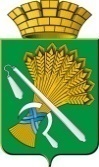 АДМИНИСТРАЦИЯ КАМЫШЛОВСКОГО ГОРОДСКОГО ОКРУГАР А С П О Р Я Ж Е Н И Еот 05.12.2023 № 293Об утверждении плана проведения проверок муниципальных учреждений и муниципальных унитарных предприятий, подведомственных администрации Камышловского городского округа, при осуществлении ведомственного контроля за соблюдением трудового законодательства и иных нормативных правовых актов, содержащих нормы трудового права, на 2024 годВ соответствии с Порядком организации и проведения плановых и внеплановых проверок муниципальных учреждений и муниципальных унитарных предприятий, подведомственных администрации Камышловского городского округа, при осуществлении ведомственного контроля за соблюдением трудового законодательства и иных нормативных правовых актов, содержащих нормы трудового права, утвержденным постановлением администрации Камышловского городского округа от 24.09.2020 № 630,Утвердить план проведения плановых проверок муниципальных учреждений и муниципальных унитарных предприятий, подведомственных администрации Камышловского городского округа, при осуществлении ведомственного контроля за соблюдением трудового законодательства и иных нормативных правовых актов, содержащих нормы трудового права, на 2024 год (Приложение № 1).Определить, что проведение проверок муниципальных учреждений и муниципальных унитарных предприятий при осуществлении ведомственного контроля за соблюдением трудового законодательства и иных нормативных правовых актов, содержащих нормы трудового права, осуществляют специалисты структурных подразделений администрации Камышловского городского округа по соответствующему направлению деятельности (Приложение № 2). Разместить настоящее распоряжение на официальном сайте Камышловского городского округа в информационно-телекоммуникационной сети «Интернет». Контроль за выполнением настоящего постановления оставляю за собой.ГлаваКамышловского городского округа                                               А.В. ПоловниковПриложение № 1УТВЕРЖДЕНраспоряжением администрации Камышловского городского округа от  05.12.2023 № 293 Планпроведения плановых проверок муниципальных учреждений и муниципальных унитарных предприятий, подведомственных администрации Камышловского городского округа, при осуществлении ведомственного контроля за соблюдением трудового законодательства и иных нормативных правовых актов, содержащих нормы трудового права, на 2024 годПриложение № 2к распоряжению администрацииКамышловского городского округаот 05.12.2023 № 293	Направления деятельности при проведении проверок муниципальных учреждений и муниципальных унитарных предприятий при осуществлении ведомственного контроля за соблюдением трудового законодательства и иных нормативных правовых актов, содержащих нормы трудового права, специалистами структурных подразделений администрации Камышловского городского округа № п/пНаименование подведомственных организаций, деятельность которых подлежит плановой проверкеМесто нахождения подведомственных организаций и (или) места фактического осуществления их деятельностиВид и основание проведения плановой проверкиДата начала, сроки проведения плановой проверки и проверяемый периодНаименование уполномоченного органа1Муниципальное унитарное предприятие  «Центральная районная аптека № 124» Камышловского городского округаСвердловская область, г.Камышлов, Карла Маркса, д. 21 БВыездная, проверка ранее не проводилась  01.04.2024,30 календарных дней,2023 годАдминистрация Камышловского городского округа2Муниципальное унитарное предприятие «Теплоснабжающая организация»Свердловская область, г.Камышлов,  ул.Карла Маркса, д.51Выездная, проверка ранее не проводилась   01.10.2024,30 календарных дней,2023 годАдминистрация Камышловского городского округаНаправление деятельности Структурное подразделениеСоциальное партнерство в сфере трудаОхрана трудаЗащита трудовых прав и свободОтдел экономики администрации Камышловского городского округаТрудовой договорРабочее время, время отдыхаТрудовой распорядок, дисциплина труда Квалификация работников, профессиональный стандарт, профессиональное и дополнительное образование работниковОсобенности регулирования труда отдельных категорий работниковОрганизационный отдел администрации Камышловского городского округаОплата и нормирование трудаГарантии и компенсацииМатериальная ответственность сторон трудового договораОтдел учета и отчетности администрации Камышловского городского округа